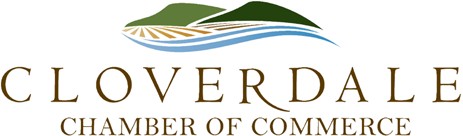 Car & Motorcycle Show • Saturday, September 9, 2023 •10 am– 3:00pmDear Potential Vendor:Our 29th Annual Cloverdale Car & Motorcycle Show will take place in beautiful downtown Cloverdale Saturday September 9th. This Annual Show is promoted widely and offers both free admission and free parking to the public. Over 200 vintage cars and motorcycles will fill our streets, along with related displays & children’s entertainment. We invite your business or organization to participate with us this year. In the case of food and beverages, we allow limited, if any, duplication of vendors on a first come basis, and Cloverdale Chamber of Commerce members will be given first consideration.- - - - - - - - - - - - - - - - - - - - - - - - - - - - - - - - - - - - - - - - - - - - - - - - - - - - - - - - - - - - - - - - - - - - - - - - - - -CAR & MOTORCYCLE ITEMS •	C R A F T S • FOOD • BUSINESS PROMOTIONV E N D O R	A P P L I C A T I O NPLEASE NOTE THE FOLLOWING: Vending hours are 10 a.m. until 3:00 p.m. No Plaza Locations available. No early departures accepted. Vendor acceptance is at the sole discretion of the Cloverdale Chamber of Commerce. Cloverdale Chamber will have a beer and wine booth – no other booths offering alcohol will be permitted. Applications received after July 1st 2023 , will incur a $5.00 surcharge.In consideration of the acceptance of the right to participate, vendors, by execution of this entry form release and discharge the Cloverdale Chamber of Commerce, and the City of Cloverdale, and their officers, directors, and representatives and anyone else connected with management from any and all known or unknown damages, injuries, losses, judgments, and/or claims from any cause whatsoever that may be suffered by any vendor to his person or property. Further, each vendor expressly agrees to indemnify all of the foregoing entities, firms, persons and bodies of and from any and all liability occasioned or resulting from the conduct of other vendors or attendees.Signature of Vendor_______________________________ Date: _________________________________Make checks payable to Cloverdale Chamber of Commerce, and mail to the following: Cloverdale Chamber of Commerce • 126 N. Cloverdale Blvd., Cloverdale, CA 95425 (707) 894-4470 • E-Mail: info@cloverdalechamber.com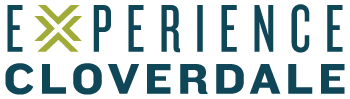 8’ x 12’ space or 10’ x10’ 	 $ 60 Chamber Member	 	8’ x 12’ space or 10’ x10’ 	 $ 60 Chamber Member	 	8’ x 12’ space or 10’ x10’$75 Non-MemberContact:	 	Company:  ________	Address:	 	E-MailAddress:	 	Phone: ______________________Product Description:REQUIRED ATTACHMENTS:Please attach a photocopy of your CA Seller’s Permit AND/OR CA Resale License AND/OR CA Board of Health Permit to this application.Please attach a photocopy of your CA Seller’s Permit AND/OR CA Resale License AND/OR CA Board of Health Permit to this application.Please attach a photocopy of your CA Seller’s Permit AND/OR CA Resale License AND/OR CA Board of Health Permit to this application.Please attach a photocopy of your CA Seller’s Permit AND/OR CA Resale License AND/OR CA Board of Health Permit to this application.